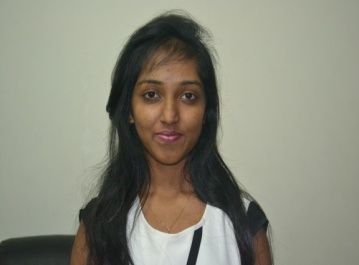                                                                        STEPHEANYSTEPHEANY.198479@2freemail.com  OBJECTIVEDesire to attain a challenging position in a reputed organization with opportunities for career development and to take a position where my skills and capabilities will be an indispensable asset to the company.PERSONAL TRAITSMy key ability is to gel with people and work in teams.Excellent grasping power and learning skills.Strong believes in continuous learning and self-improvement.Positive attitude, determined & high energies.CAREER PROGRESSIONRiya Travel & Tours (I) Pvt. Ltd. Officer – Finance (West Zone) – April 2013 till November 2013Officer – Finance – April 2012 to March 2013Jr. Accounts Officer – 22nd July 2010 to march 2012 PROFESSIONAL PROFILEProcessing salary of 800+ employees.Updating the payroll data of employees (loan, earnings & deductions). Maintaining monthly salary register.Preparing bonus register.Timely payments of Profession tax, Provident Fund & ESIC.Daily Bank Reconciliations for West Zone.Passing necessary bank & cash entries in the accounting package.Passing necessary journal entries.Preparing invoices for bill payment in the accounting packageTimely payment of bills (electricity, telephone, stationery etc). Preparing outstanding report of clients for timely collection of dues.Tallying the customer trial balance if any discrepancies.Follow up with branches for client outstanding.Monitoring payment collection for Insurance and Visa departments.Collection of outstanding from staff.Setting up credit limits for clients with the help of the sales team.Part of the credit control team.Report on Fund requirement.Assisting the Area Manager of Finance.Training under ERP-Navision, was also a part of the development team.Also trained to train other colleagues.Visiting branches for training purposes.Worked on new implemented ERP Navision.Active participation in the events organized by the organization.ACADEMIC CREDENTIALSIT CREDENTIALSMaharashtra State Certificate In Information Technology (Ms-Cit), Securing 90% Marks					LANGUAGES KNOWNEnglishHindiMarathiKonkaniHOBBIESDrawing.DancingTravelling.Organizing events.DECLARATIONI hereby declare that all the details furnished above are true to the best of my knowledge & belief. If given an opportunity, I would perform to best of my abilities & meet your expectations.QualificationInstitutionUniversityPercentage Of MarksPGDBM – General ManagementWelingkar Institute Of Management Development & Research, Mumbai, IndiaDiplomaCompleted 1st year with 69.60%  (Advanced Diploma in Business Administration)PGD  In Financial ManagementWelingkar Institute Of Management Development & Research, Mumbai, IndiaDiploma67.10%Bachelor Of CommerceK.J.Somaiya College Of Arts And Commerce, Vidyavihar. Mumbai, IndiaMumbai University78.14%H.S.CS.I.E.S  Junior College Of Commerce, Nerul, Mumbai, IndiaMaharashtra Board72.83%S.S.CHoly Family High School, Pestom Sagar, Mumbai, India Maharashtra Board65.60%